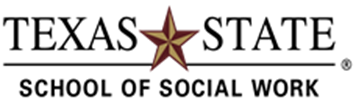 time sheet – field education officeStudent InteRN NAME: Field Instructor/TASK SUPERVISOR name: agency name: weekly timesheet number (#0-15): level:   BSW(400-420 hrs)   MSW Found(360 hrs)    MSW Adv(500-540 hrs)time sheet for the week of:  Datefieldwork duties performedHOURSBALANCE OF HOURS BALANCE OF HOURS BALANCE OF HOURS BALANCE OF HOURS Week totalWeek totalWeek totalWeek totalREMAINING HOURS REMAINING HOURS REMAINING HOURS REMAINING HOURS STUDENT INTERN HAD WEEKLY social WORK SUPERVISION:		  YES                         NO                                   I certify that the Time sheet recorded are a true AND ACCURATE relfLection of my time and duties performed student intern signature:Student Intern DemonstraTED Professionalism IN:  interactions with others                               communication with others appropriate ATTIRE for the workplace     professional behavior and conduct                                                                                          (Punctuality, attendance, respectfulness) DATE: